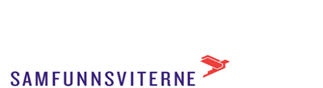 Kravskjema ved lokale lønnsforhandlinger og drøftinger KS-områdetPersonaliaArbeidsforholdHjemmel for lønnskravLønnskravTillitsvalgtBegrunnelse for kravet (se egen side)Fornavn/etternavn:Alder:Telefon:E-post:Eksamensår:Arbeidsted:Avdeling/kontor:Adresse arbeidssted:Nåværende stilling:Stillingsprosent/fast/midlertidig:Stillingskode:Lønn:3.4.1 Forhandling (toppledere)3.4.2 Forhandling (virksomhetsledere)3.4.3 Forhandling (ledere) 4.2.1 Lokale forhandlinger (kapittel 4)4.2.2 Særskilte forhandlinger kapittel 45.1 Årlig Forhandling (kapittel 5)5.2 Annen lønnsregulering (kapittel 5)Ny årslønn:Ev. tillegg/bonus:Virkningsdato:Frist for å fremme krav til arbeidsgiver:Plasstillitsvalgt Samfunnsviterne:Akademikertillitsvalgt:Annet: